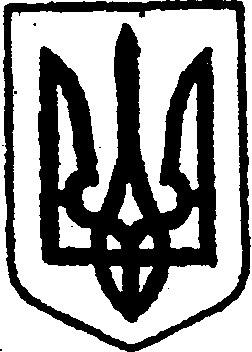 КИЇВСЬКА ОБЛАСТЬТЕТІЇВСЬКА МІСЬКА РАДАVІІІ СКЛИКАННЯДРУГА ПОЗАЧЕРГОВА  СЕСІЯР І Ш Е Н Н Я    24.12.2020 р.                                                                            №  33  - 02-VIIІПро затвердження  Положення про Фонд охорони навколишнього природного середовища Тетіївської територіальної громадиВідповідно до пункту є) статті 15, пункту є) статті 19, статей 42, 46 та 47 Закону України «Про охорону навколишнього природного середовища», статті 69-1 Бюджетного кодексу України, статей 9, 240, 242 та 250 Податкового кодексу України, постанов Кабінету Міністрів України від 17.09.1996р. №1147 «Про затвердження переліку видів діяльності, що належать до природоохоронних заходів», від 07.05.1998р. № 634 «Про затвердження Положення про Державний фонд охорони навколишнього природного середовища», з метою забезпечення належного фінансування заходів з охорони навколишнього природного середовища та цільового використання коштів, а також поліпшення екологічної ситуації на території населених пунктів, що входять до складу Тетіївської територіальної громади, керуючись статтями 26, 68 Закону України «Про місцеве самоврядування в Україні», Тетіївська міська рада                                      В И Р І Ш И Л А:Затвердити Положення про цільовий Фонд охорони навколишнього природного середовища Тетіївської територіальної громади (далі – Положення), що додається.Контроль за виконанням даного рішення покласти на постійні комісії міської ради:- з питань планування, бюджету, фінансів та соціально- економічного розвитку громади;- з питань регулювання земельних відносин, архітектури, будівництва та охорони навколишнього середовища.   Міський голова                                                          Б. БАЛАГУРАДодаток                                                                               до рішення 2 сесії міської ради                                                                               VIII скликання  від 24.12.2021 р.                                                                                № 33 -02-VIIIПоложення
про Фонд охорони навколишнього природного середовища Тетіївської територіальної громади1. Загальні положення1.1. Основною метою та завданням Фонду охорони навколишнього природного середовища (далі – Фонд) є акумулювання коштів відповідних джерел надходження та їх використання в інтересах охорони навколишнього природного середовища в межах територій населених пунктів, що входять до складу Тетіївської міської ради, а також цільового фінансування природоохоронних заходів, спрямованих на зменшення впливу забруднення навколишнього природного середовища на здоров’я населення.2. Порядок формування коштів Фонду2.1. Фонд формується у складі місцевого бюджету, за рахунок надходжень: 2.1.1. частини екологічного податку згідно із законом;2.1.2. частини грошових стягнень за шкоду, заподіяну порушенням законодавства про охорону навколишнього природного середовища в результаті господарської та іншої діяльності, згідно з чинним законодавством;2.1.3. цільових та інших добровільних внесків підприємств, установ, організацій та громадян.2.2. Кошти Фонду акумулюються на відповідних рахунках спеціального фонду міського бюджету.2.3. Невикористані у звітному році кошти Фонду вилученню не підлягають і переходять для використання згідно із затвердженим кошторисом на наступний бюджетний рік.3. Порядок використання коштів Фонду3.1. Кошти Фонду спрямовуються на фінансування природоохоронних заходів, що відповідають основним пріоритетним напрямам державної політики в галузі охорони довкілля, використання природних ресурсів і гарантування екологічної безпеки, визначених Постановою Кабінету Міністрів України від 17.09.1996 року № 1147 «Про затвердження переліків видів діяльності, що належать до природоохоронних заходів» та Програмою охорони навколишнього природного середовища, затвердженою міською радою.3.2. Виконавчі органи міської ради та підприємства, установи, організації, які зацікавлені у фінансуванні з Фонду, щорічно, до 15 листопада року, що передує плановому, подають на ім’я міського голови пропозиції щодо переліку природоохоронних заходів, які планується здійснити на території населених пунктів, що входять до складу Тетіївської територіальної громади, та попередні розрахунки обсягів коштів, що планується залучити з міського бюджету.3.3. Управління фінансів Тетіївської міської ради:
3.3.1. Розглядає подані пропозиції з урахуванням відповідності:
 - вимогам Постанови Кабінету Міністрів України від 17.09.96 року № 1147 «Про затвердження переліків видів діяльності, що належать до природоохоронних заходів» (зі змінами і доповненнями);- заходам Програми охорони навколишнього природного середовища;- обсягу надходжень до Фонду;- забезпечення фінансування робіт, по яких виникла заборгованість за минулі періоди.3.3.2. На підставі аналізу звернень формує проект розподілу коштів Фонду між головними розпорядниками бюджетних коштів і подає його на погодження міському голові, першому заступнику міського голови та постійній комісії з питань планування, бюджету, фінансів та соціально- економічного розвитку громади.3.4. Відповідно до узгодженого розподілу коштів Фонду управління фінансів міської ради визначає граничні обсяги асигнувань на наступний бюджетний рік і повідомляє головних розпорядників бюджетних коштів.3.5. Головні розпорядники бюджетних коштів забезпечують складання бюджетних запитів по видатках Фонду та подають їх управлінню фінансів міської ради для включення видатків до проекту бюджету.3.6. До 10 відсотків коштів Фонду може резервуватися для здійснення пов’язаних з природоохоронною діяльністю непередбачених видатків, що не мають постійного характеру і не могли бути передбачені при складанні проекту міського бюджету.3.7. Обсяг асигнувань на фінансування природоохоронних заходів за рахунок коштів Фонду затверджується рішенням міської ради про бюджет Тетіївської міської ради на відповідний період.3.8.  Внесення змін до обсягів фінансування за рахунок коштів Фонду та розподіл їх між головними розпорядниками бюджетних коштів проводиться відповідно до вищевикладеного порядку.3.9. Забороняється використання коштів Фонду на заходи, які не внесені до Постанови Кабінету Міністрів України від 17 вересня 1996 року № 1147 «Про затвердження переліку видів діяльності, що належать до природоохоронних заходів».4. Облік, звітність,  контроль та відповідальність за використанням      коштів Фонду4.1. Головні розпорядники бюджетних коштів надають управлінню фінансів міської ради щоквартально інформацію про хід освоєння виділених коштів та річний звіт про використання коштів Фонду.4.2. Звітність про використання коштів Фонду складається розпорядниками бюджетних коштів та подається УДКСУ у Тетіївському районі та управлінню фінансів Тетіївської міської ради у встановлені строки.4.3. Управління фінансове Тетіївської міської ради на підставі звітів головних розпорядників бюджетних коштів складає проект річного звіту про надходження та використання коштів Фонду та подає на затвердження виконавчому комітету та Тетіївській міській раді.4.4. Контроль за цільовим використанням коштів Фонду здійснюють постійні комісії міської ради з питань планування, бюджету, фінансів та соціально- економічного розвитку громади та з питань регулювання земельних відносин, архітектури, будівництва та охорони навколишнього середовища.4.5. За нецільове витрачання коштів з Фонду посадові особи несуть відповідальність згідно з чинним законодавством України.              Секретар ради                                           Н.ІВАНЮТА